Раннее детство – исключительно важное время для развития речи ребенка. То, что упущено до 3-х лет, восполняется в дальнейшем с огромным трудом или не восполняется вовсе. Второй и третий годы жизни являются особо значительным, благоприятным периодом в усвоении речи.В общении с детьми нежелательны две крайности: скупость на слова и многословие. Мало разговаривать с малышом – это, конечно, плохо. Но не лучше, когда на него обрушивается слишком много слов, в которых теряется главное слово, которое он должен услышать, запомнить. Следует помнить, что наиболее эффективно введение новых слов в словарь ребенка происходит в игровой форме.Проанализируйте речевое и умственное развитие своего малыша. Вас обязательно должны беспокоить тревожные симптомы в развитии детей от первых недель до 3-х лет.0 – 6 месяцевмладенец не пугается громких звуков (телефонный звонок, бой часов);не поворачивается к говорящему, стоящему в стороне, не узнает голос матери;не радуется звукам, издаваемым погремушкой, другими звучащими игрушками;издает звуки, выражающие недовольство, мало звуков хорошего настроения;нет или мало гласных звуков, использование которых называют гулением;не следит взглядом за движущимися предметами, игрушками;не пытается брать предложенные игрушки и манипулировать ими.6 – 12 месяцевне реагирует на свое собственное имя, на некоторые обиходно-бытовые слова;не ищет названный предмет глазами, не показывает ручкой в ответ на вопрос «Где?» (носик, часики, ушки);не лепечет, не повторяет различные слоги: «гу-гу», «ма-ма»;не использует в речи положенного к одному году минимума из 10-15 слов, в том числе и облегченных (мама, папа, ляля, мяу, биби, дай, бух …);не играет в жмурки, ладушки, не машет ручкой при прощании;однообразно и стереотипно играет различными игрушками (только стучит, бросает);не поддерживает игры с мячом (не обхватывает руками мяч, не катит обратно, не поднимает его), не ставит кубики один на другой, не звенит колокольчиком, бубном.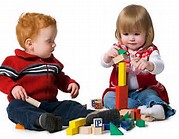 1 – 2 годане уменьшается потребность тянуть все в рот;не выполняет простые просьбы, указания (закрой дверь, дай платочек);не пополняет свой словарный запас до принятых в норме200 – 300 слов; в речи ребенка мало или отсутствуют слова-действия (иди, дай, пить);не употребляет простых предложений;не показывает и не называет знакомые предметы в книжках, не задает простых вопросов, не усваивает понятий «большой – маленький», «один – много»;не повторяет после показа действия с игрушками: «накорми мишку», «причеши куклу», «загрузи машину»;самостоятельно не играет с пирамидкой, не строит из кубиков дорожки, башенки, не возит игрушки за веревочки.2 – 3 годане может самостоятельно раздеться, одеться;не понимает значение вопросов «Что?», «Где?»;не называет свои имя, фамилию;использует слова, значение которых понятно только ему самому;не запоминает короткие стихи, потешки;не может связно рассказать о событиях, пересказать сказку («Курочка Ряба», «Репка»);не общается с детьми, не играет в сюжетные игры с ними;не собирает пирамидку с учетом величины колец, не собирает матрешку, целую картинку из 2 – 3 разрезанных частей.В то время, когда Ваш ребенок учится говорить, полезно использовать наиболее эффективные приемы общения:чаще обнимайте малыша, когда разговариваете с ним;позволяйте ребенку эксперименты, упражнения с голосом;рассказывайте ребенку о том, что происходит вокруг, несмотря на то, что он еще не все понимает;комментируйте словами то, что ребенок делает играя, и Ваши действия, если ребенок следит за Вами;используйте жесты вместе со словами для облегчения понимания;пользуйтесь короткими, простыми и правильными предложениями;не спешите выполнять жестовые требования малыша, возможно, ребенок попытается использовать слово;читая книжки, рассказывая истории своему малышу, старайтесь, чтобы ребенок при этом видел Ваше лицо;всегда внимательно слушайте своего малыша;давайте ребенку разнообразные игрушки и игры;не ожидайте хорошего звукопроизношения сразу, возрастные нарушения звуков возможны до 4 – 5 лет.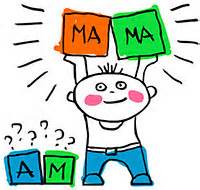 Уважаемые родители!Специально для Вас на базе нашего учреждения функционирует  Консультационный центр, в который вы можете обратиться, чтобы получить консультативную и практическую помощь опытных специалистов: педагога-психолога, учителя-логопеда, учителя-дефектолога.Специалисты помогут определить особенности развития Вашего ребенка для подготовки ребенка к поступлению в ДОУ или школу, помогут решить проблемы общения как со сверстниками, так и со взрослыми. На консультацию к специалистам можно записаться по телефону: 39-94-85.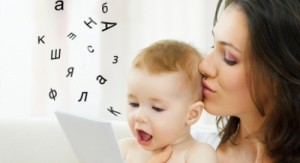 